EVE CENTER TRAINING APPLICATION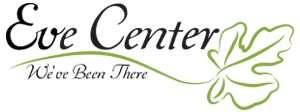 We are grateful and excited that you are considering becoming a part of the sisterhood of the Eve Center. The Eve Center is a non-profit organization dedicated to promoting healing and growth for women through Biblical, no cost, safe, and confidential peer counseling and training. The VPC basic training program is designed to train and equip our VPC’S to become para professionals who provide care and peer support to the clients who are seeking to heal and grow.Enclosed is an Eve Center Volunteer Peer Counselor (VPC) training Application. The training program is a 12-week training course. Potential VPC’S meet for 3 hours each week for a period of 12 weeks. A critical part of the training is group interaction which takes place in every class. Being a participant in a class or group consistently provides a much richer learning experience than individual learning modes. We encourage you to read section four in the application form prior to filling out the application and prayerfully consider the time commitment involved in training and serving at the Eve Center.The Winter 2022 training class begins February 2nd, 2022. It will be held on Wednesday mornings (9a.m.- 12p.m) and evenings (6p.m.- 9p.m). Depending on your schedule you can choose to attend either of the classes. Once we receive your completed application, we will schedule a “Get to know” interview with you. Please note, we should receive your application no later than 2 weeks (January 19th) prior to the start date. Late applications will be considered for the next training course. We are confident that the training program will be an amazing time of growth and pray that God will bless you as you consider this next step in your desire to serve women in the greater Cincinnati area.Sincerely,Melissa Hatch (Training Manager)Section One - Please review Section Four before proceeding.		Name: _________________________________________________ Mailing address: _________________________________________                 	                                   State:   _______   City: __________________   Zip Code: ____________Telephone number(s): Cell: ____________________________________                                    Home: ___________________________________E-mail address:  _________________________________________Date of birth: ___/____/____Education Level:  _____ High School _____ College _____ Graduate SchoolCertifications: __________________________________________________Marital status:  ____ Single   ____ Married   ____ Divorced	_____WidowedCurrently employed:  ____ Yes   ___ No	 If yes, where: ____________________________Do you regularly attend church?  ____ Yes   ____ NoIf yes, Name of Church: ____________________________________________________Location: __________________________________________________ May we contact your church/organization about Eve Center programs?  ____ Yes ____ NoIf yes, please provide the contact person’s name, title, telephone number and/or e-mail:Contact Person: _____________________   Title: __________________________Phone: ____________________________	Email: _____________________________Where will you serve? Note your 1st and 2nd choices. (We can discuss this at the interview).Site Location:  _____ Cincinnati/Head Quarters       ____ West             ____ Loveland             During: ____ Morning   ____ Afternoon    ____EveningHow did you hear about the Eve Center? ________________________________________________________________________________________________________________________________________________________________________________________________________________________________________________________________________________________________________________________________________________________________________________________________________________________________________________________________________Section Two											Since this ministry’s foundation is the belief that Jesus Christ is the source of all healing, we require all volunteers to be committed Christians. In the space below, please tell us about your personal relationship with Jesus.________________________________________________________________________________________________________________________________________________________________________________________________________________________________________________________________________________________________________________________________________________________________________________________________________________________________________________________________________Why do you want to volunteer at the Eve Center?________________________________________________________________________________________________________________________________________________________________________________________________________________________________________________________________________________________________________________At the Eve Center our motto is: “We’ve been where you are.” Where has God stepped into your life emotionally, relationally & spiritually, that you can say to a client you understand what it is like to need help?____________________________________________________________________________________________________________________________________________________________________________________________________________________________________________________________________________________________________________________________________________________________________________________________________________________________________________________________________________________________________________________________________________________________________________________________________________________________________________________________________________________________________________Section ThreeList two (2) references (non-family). Please let them know we will be contacting them regarding your interest in serving at the Eve Center.If possible, these references should be people that have worked with you, observed you in a volunteer or service situation and/or know your character. Section Four (Please read and prayerfully consider the time commitment)The VPC Basic Training Course requires a commitment of 3 hours a week for 12 weeks. Each class lasts 3 hours. Classes will be held on Wednesday mornings, 9:00am to 12:00pm and Wednesday evenings, 6:00pm to 9:00pm. Your attendance is expected at ALL classes.  Should more than 2 classes be missed you will not receive a certificate of completion.  It is your responsibility to work with the training manager or instructor to cover missed sessions or handouts.          The information in your application will remain confidential. The application process will be incomplete until the reference(s) and face-to-face interview have been completed. Upon completion of basic training, you are expected to volunteer a minimum of 100 service hours over the next two years, either seeing clients, facilitating a recovery group or book studies, or serve as a VPS (volunteer peer support) to support the Eve Center staffing needs throughout the year. If you do not begin serving in some capacity at the Eve Center within 3 months of graduation or fulfill your commitment, a bill for $400 will be sent to you. In obedience to God’s calling and in order to honor Him, we trust you will act with integrity and will meet your responsibility in either time given, or fee paid to the Eve Center.The Training Fee of $125 will be due the 3rd week of class.  Payment plans are available. Signature of applicant: _____________________________________ Date: ________Please return Completed application to: training@evecenter.org or mail toEve Center, PO Box 36483, Cincinnati, OH  45236Training Class Schedule (Winter 2022)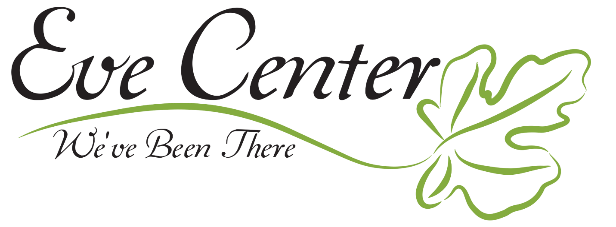 PLEASE NOTE: Class topics may be subject to change/ Graduation TBANamePhoneEmail#1: Wednesday, Feb 2nd 9:00am-12:00pm or 6:00pm-9:00pm    	      	Eve Center History, Mission & Vision“Techniques for Individual Counseling”In Person #2: Wednesday, Feb 9th9:00am-12:00pm or 6:00pm-9:00pm    	       	“Personality Temperaments Awareness, & Impact on Peer Counseling” In Person #3: Wednesday, Feb 16th9:00am-12:00pm or 6:00pm-9:00pm    	      	“The Art of Listening & Communication”In Person #4: Wednesday, Feb 23rd9:00am-12:00pm or 6:00pm-9:00pm    	      	“Distorted image of God” &“Introduction to Real time Eve”In Person #5: Wednesday, March 2nd9:00am-12:00pm or 6:00pm-9:00pm    	      	 “Codependency & Victimization” In Person          #6: Wednesday, March 9th9:00am-12:00pm or 6:00pm-9:00pm    	      	“Boundaries, Ethics & Confidentiality”  In Person #7: Wednesday, March 23rd9:00am-12:00pm or 6:00pm-9:00 pm      	      	      “Depression & Anxiety “In Person  #8: Wednesday, March 30th9:00am-12:00pm or 6:00pm-9:00pm    	      	         “Grief & Anger”In Person# 9: Wednesday, April 6th9:00am-12:00pm or 6:00pm-9:00pm   “Prayer” and “Forgiveness”In Person#10: Wednesday, April 13th9:00am-12:00pm or 6:00pm-9:00pm   	      	“Group& Studies, Processes & Training”In Person #11: Wednesday, April 20th9:00am-12:00pm or 6:00pm-9:00pm   	    	“Site operations & VPC protocol & Management”In Person#12: Wednesday, April 27th9:00am-12:00pm or 6:00pm-9:00pm    	“Community Impact and Donor relations” &“Review and Wrap Up”In Person